DIÁRIO OFICIAL – Nº 238 – ANO 60CIDADE DE SÃO PAULOQuarta-Feira, 23 de Dezembro de 2015.GABINETE DA PREFEITA EM EXERCÍCIO NÁDIA CAMPEÃO, PÁG. 01PORTARIASPORTARIA 543, DE 22 DE DEZEMBRO DE 2015NADIA CAMPEÃO, Prefeita em Exercício do Município deSão Paulo, usando das atribuições que lhe são conferidas por lei,RESOLVE:Cessar, a partir de 22 de dezembro de 2015, os efeitos doato que nomeou o senhor LUIZ CLAUDIO MARCOLINO, CPF135.774.588-52, para compor a Diretoria Executiva da AgênciaSão Paulo de Desenvolvimento – ADE SAMPA, na qualidadede Diretor Técnico, nos termos da Lei 15.838, de 04 de julhode 2013 e do artigo 7º do Decreto 54.569, de 08 de novembrode 2013.PREFEITURA DO MUNICÍPIO DE SÃO PAULO, aos 22 dedezembro de 2015, 462°da fundação de São Paulo.NADIA CAMPEÃO, Prefeita em ExercícioPORTARIA 544, DE 22 DE DEZEMBRO DE 2015NADIA CAMPEÃO, Prefeita em Exercício do Município deSão Paulo, usando das atribuições que lhe são conferidas por lei,RESOLVE:Designar a senhora EMÍLIA MARIA BEZERRA CIPRIANOCASTRO SANCHES, RF 513.094.8, para, com opção pela remuneraçãodo cargo que titulariza, no período de 22 a 30 dedezembro de 2015, substituir o senhor GABRIEL BENEDITO ISSAACCHALITA, RF 821.024.1, no cargo de Secretário Municipal,Ref. SM, da Secretaria Municipal de Educação.PREFEITURA DO MUNICÍPIO DE SÃO PAULO, aos 22 dedezembro de 2015, 462°da fundação de São Paulo.NADIA CAMPEÃO, Prefeita em ExercícioSECRETARIAS, PÁG. 04DESENVOLVIMENTO,TRABALHOE EMPREENDEDORISMOGABINETE DO SECRETÁRIOEXTRATO2015-0.302.084-0Termo de Convênio nº 005/2015/SDTEConcedente: Prefeitura do Município de São Paulo por intermédioda Secretaria Municipal do Desenvolvimento, Trabalhoe Empreendedorismo, e a Fundação Paulistana de EducaçãoTecnologia e Cultura – FUNDATEC.Convenente: Fundação Paulistana de Educação, Tecnologiae Cultura.Objeto: Formação, qualificação e difusão da agriculturaurbana por meio dos “Programas Agriculturas Paulistanas eHortas e Viveiros da Comunidade”, como política de segurançaalimentar e nutricional, empreendedorismo e geração de renda,e educação ambiental.Valor total: R$ 700.000,00 (setecentos mil reais)Prazo de vigência: 12 (doze) meses a partir da assinatura.Data da assinatura: 14 de novembro de 2015.Dotação orçamentária: 30.10.08.605.3011.4.301.3.3.90.39.00.00Signatários: Artur Henrique da Silva Santos, pela SDTE eDiogo Jamra Tsukumo, pela Fundatec.EXTRATO2008-0.100.395-0TERMO DE ADITAMENTO Nº 008/2015/SDTE Ao Termo deCooperaçãoPartícipes: Secretaria Municipal do Desenvolvimento, Trabalhoe Empreendedorismo – SDTE e a Subprefeitura Aricanduva /Vila Formosa / Carrão.Objeto do Aditamento: Prorrogação prazo de vigência ealteração de cláusula.Valor global: R$ 114.676,80 (cento e quatorze mil, seiscentose setenta e seis reais e oitenta centavos)Dotação: 30.10.11.333.3019.80.88.3.3.90.48.00.00Vigência: 12 (doze) meses a partir de 31/12/2015.Data da assinatura: 17/12/2015.Signatários: Artur Henrique da Silva Santos, pela SDTE eBruno Romanato, pela SP/AF.COORDENADORIA DE SEGURANÇA ALIMENTARE NUTRICIONALSDTE/COSAN – EXPEDIÇÃO DO TERMO DEPERMISSÃO DE USO CENTRAL ABASTECIMENTOPÁTIO DO PARIDESPACHOS DO COORDENADOR2015-0.266.969-9O Coordenador de Segurança Alimentar e Nutricional, nouso das atribuições que lhe são concedidas por Lei, em especialo Decreto nº 46.398, de 28 de setembro de 2005 e Decretonº 56.399/2015. RESOLVE: 1. DEFERIR, o pedido de expediçãodo Termo de Permissão de Uso para empresa Comércio deAlimentos Santa Rosa Ltda-ME devidamente inscrita no CNPJsob o nº 23.322.996/0001-57 passará ser permissionária doBoxe nº 03/04/05 rua “C”, com área de 49,26m² na Central deAbastecimento Pátio do Pari, para operar no ramo de comérciode hortifrutícola, com fundamento no Decreto nº 41.425/2001,Portaria nº 051/12–BAST/SMSP, Portaria Intersecretarial 6/SMSP/SEMDET/2011 e Decreto nº 54.597/2013, respeitando asdisposições legais vigentes.2013-0.379.489-2A Coordenadoria de Segurança Alimentar e Nutricional–COSAN – RESOLVE: 1. DEFERIR, o pedido de expedição doTermo de Permissão de Uso para empresa Sebastião Pereirada Silva- produtor rural devidamente inscrita no CNPJ sob onº 14.009.184/0001-65 passará ser permissionária do Boxe nº52 rua “I”, com área de 10,00m² na Central de AbastecimentoPátio do Pari, para operar no ramo de comércio de hortifrutícola,com fundamento no Decreto nº 41.425/2001, Portaria nº051/12–BAST/SMSP, Portaria Intersecretarial 06/SMSP/SEMDET/2011, e Decreto nº 54.597/2013, Decreto nº 56.399/2015respeitando as disposições legais vigentes.EXTRATO DE TERMO DE PERMISSÃO DE USO2013-0.372-733-8Permitente: PMSP/SDTE/COSAN - Permissionária: João BatistaSeverino - CNPJ nº 10.925.104/0001-60 - Objeto: Área de10,24 m² existentes na Central de Abastecimento Pátio do Pari,ramo: Hortifrutícola - Boxe 43, Rua G.SERVIDORES, PÁG. 58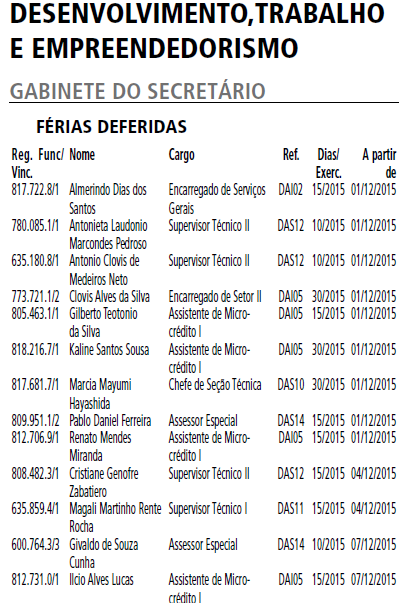 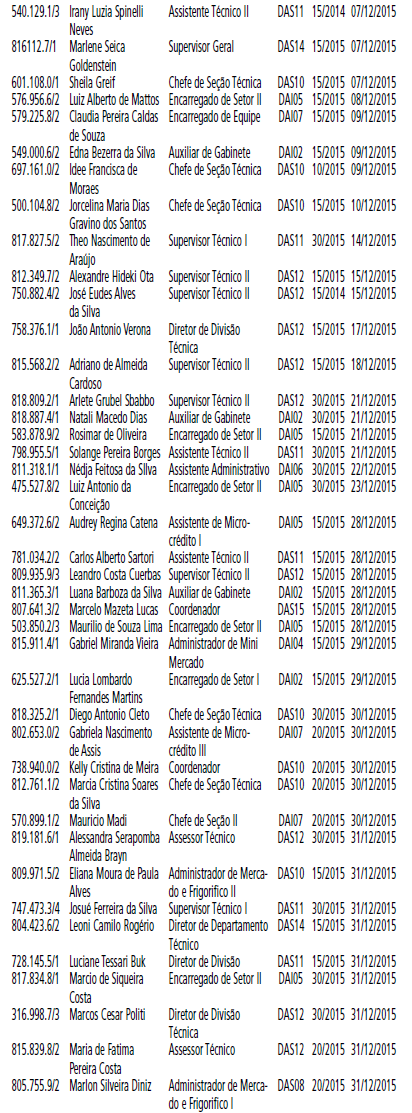 SERVIDORES, PÁG. 59INDEFERIMENTO DE FÉRIAS POR NECESSIDADEDE SERVIÇO – EXERC. 2015.809.761.5 ALBERTO KLEINAS, comissionado, AssessorTécnico, Ref. DAS12, 30 dias.716.211.1 ANDRÉA DE MIRANDA BARQUETTE, comissionado,Assistente Técnico II, Ref. DAS11, 30 dias.810.373.9 DANIELE LIMA DE MACEDO, comissionado,Assessor Técnico, Ref. DAS12, 15 dias.134.029.8 ELCIO DE OLIVEIRA JUNIOR, comissionado,Assessor Técnico, Ref. DAS12, 15 dias.563.622.1 ELIANE CAULADA FIORDOMO, efetivo, Analista,Ref. QAA, 30 dias.707.248.1 FABIANA BORGES LEOCADIO RODRIGUES,comissionado, Assessor Técnico, Ref. DAS12, 30 dias.812.779.4 FERNANDA DA SILVA AGUIAR, comissionado,Assessor Jurídico, Ref. DAS12, 15 dias.800.363.7 GLAUCIA FABIANA FAVARO DE OLIVEIRA,comissionado, Chefe de Assessoria Técnica, Ref. DAS14, 30dias.750.882.4 JOSÉ EUDES ALVES DA SILVA, comissionado,Supervisor Técnico II, Ref. DAS12, 30 dias.814.635.7 JOSÉ TREVISOL, comissionado, Coordenador,Ref. DAS15, 20 dias.641.887.2 LUIZ BARBOSA ARAUJO, comissionado, Coordenador,Ref. DAS15, 30 dias.635.299.5 MARCIA MAGALY PAVANELLI DA SILVA, efetivo,Assistente de Microcrédito IV, Ref. DAS09, 20 dias.817.428.8/1 MARCO ANTONIO PALMANHANI, comissionado,Supervisor Geral, Ref. DAS14, 30 dias.691.296.6 MARIA APARECIDA BATAIER, efetivo, AnalistaPlanejamento Desenvolvimento Organizacional, Ref. Q7, 14dias.817.440.7 MARIA CRISTINA PRINCE BERGER ABREU,comissionado, Assessor Técnico, Ref. DAS12, 30 dias.818.066.1 SANDRA INÊS FAÉ, comissionado, SecretarioAdjunto, Ref. SAD, 30 dias.515.691.2 SÔNIA CASSIMIRO MEIRA SOUZA FERREIRA,efetivo, Analista Assistência Desenvolvimento Social, Ref.Q12, 20 dias.LICITAÇÕES, PÁG. 220DESENVOLVIMENTO,TRABALHOE EMPREENDEDORISMOGABINETE DO SECRETÁRIOEXTRATO2007-0.350.179-4 –DÉCIMO SEGUNGO TERMO DE ADITAMENTO ao Contratonº 01/2008/SMTRAB, atual SDTELocatária: Prefeitura do Município de São Paulo, por intermédioda Secretaria Municipal do Desenvolvimento, Trabalho eEmpreendedorismo - SDTE.Locadores: Nelson Mendes Rodrigues, Olga Mendes, MDMendes Administração de Bens Próprios LTDA, Jupyra FreitasEmpreendimentos LTDA. E Zarco Administração de Bens LTDA.Objeto: Prorrogação de Prazo de Vigência Contratual e Reajuste.- Locação de imóvel, onde se encontra instalado o Centrode Apoio ao Trabalho – Unidade LUZ.Vigência: 12 (doze) meses a partir de 31 de dezembro de 2015.Data da assinatura: 17/12/2015.Valor global: R$ 1.190.634,08 (Um milhão, cento e noventamil, seiscentos e trinta e quatro reais e oito centavos).Dotações Orçamentárias:30.10.11.334.3019.8.090.3.3.90.36.00.0030.10.11.334.3019.8.090.3.3.90.39.00.0030.10.11.334.3019.8.090.3.3.90.36.00.0230.10.11.334.3019.8.090.3.3.90.39.00.02Signatários: Artur Henrique da Silva Santos, SDTE; Locatária;Eleny Jabour Kairalla, José Aparecido Dias Pelegrino, Denise M.P. de Freitas Negrini, representantes constituídos dos Locadores.DESPACHO DO SECRETÁRIO2014-0.323.797-9SDTE - Prestação de Serviços Técnicos Especializados emTecnologia da Informação – TIC. I - À vista dos elementosconstantes do presente, no exercício da competência que me foiconferida por Lei, o despacho publicado no DOC de 14/11/2015,pág. 95, para dele fazer constar onde se lê: artigo 57, II da Leinº 8.666/93, leia-se, artigo 57, IV da Lei Municipal nº 8.666/93 enão como restou consignado. Por conseguinte ratifico os demaistermos prolatados naquele despacho.